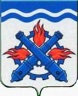 РОССИЙСКАЯ ФЕДЕРАЦИЯДУМА ГОРОДСКОГО ОКРУГА ВЕРХНЯЯ ТУРАШЕСТОЙ СОЗЫВСемьдесят девятое заседание РЕШЕНИЕ №  70	22 сентября 2023 года г. Верхняя Тура О внесении изменений в Решение Думы Городского округа Верхняя Тура от 16.09.2021 № 62 «Об утверждении Положения о муниципальном земельном контроле на территории Городского округа Верхняя Тура»В соответствии с Федеральными законами от 06 октября 2003 года №131-ФЗ «Об общих принципах организации местного самоуправления в Российской Федерации», от 29 декабря 2014 года, от 31 июля 2020 года №248-ФЗ «О государственном контроле (надзоре) и муниципальном контроле в Российской Федерации», руководствуясь Уставом Городского округа Верхняя Тура, принимая во внимание протест прокурора г. Кушва от 03.07.2023 № Прдр-20650034-275-23/-20650034, отрицательное заключение прокурора г. Кушвы от 09.08.2023 № 02-20/135-23-20650034,ДУМА ГОРОДСКОГО ОКРУГА ВЕРХНЯЯ ТУРА РЕШИЛА:1. Внести в Решение Думы Городского округа Верхняя Тура от 16.09.2021 № 62 «Об утверждении Положения о муниципальном земельном контроле на территории Городского округа Верхняя Тура» следующие изменения;1) абзац четвертый пункта 14 Положения о муниципальном земельном контроле на территории Городского округа Верхняя Тура, утвержденного Решением Думы  Городского округа Верхняя Тура от 16.09.2021 № 62 изложить в следующей редакции:«- земельные участки, относящиеся к категории земель населенных пунктов и граничащие с земельными участками, относящимися к категории земель сельскохозяйственного назначения, особо охраняемых территориям и объектам, земель запаса.»;2) перечень индикаторов риска нарушения обязательных требований в сфере муниципального земельного контроля на территории Городского округа Верхняя Тура, утвержденные Решением Думы Городского округа Верхняя Тура от 16.09.2021 № 62, изложить в соответствии с приложением к настоящему решению (прилагается).2.	Опубликовать настоящее решение в муниципальном вестнике «Администрация Городского округа Верхняя Тура» и разместить на официальном сайте Городского округа Верхняя Тура.3.	Настоящее решение вступает в силу после его официального опубликования.4. Контроль исполнения настоящего решения возложить на депутатскую комиссию по экономической политике и муниципальной собственности (председатель Орлов М.О.).Приложение к Решению Думы Городского округа Верхняя Тураот 22 сентября 2023 года № 70Перечень индикаторов риска нарушения обязательных требований в сфере муниципального земельного контроля на территории Городского округа Верхняя Тура1.  Несоответствие площади используемого контролируемым лицом земельного участка площади земельного участка, указанной в правоустанавливающих документах или сведения о которой содержатся в Едином государственном реестре недвижимости.2. Отсутствие объектов капитального строительства, ведения строительных работ, связанных с возведением объектов капитального строительства на земельном участке, предназначенном для жилищного или иного строительства, при условии, что истек срок освоения земельного участка, установленный законодательством или договором аренды.3. Зарастание сорной растительностью и (или) древесно-кустарниковой растительностью, не относящейся к многолетним плодово-ягодным насаждениям, за исключением мелиоративных защитных лесных насаждений, земельного участка, свидетельствующее о его неиспользовании для ведения сельскохозяйственного производства или осуществления иной связанной с сельскохозяйственным производством деятельности.4. Признаки негативных процессов, проявляющиеся в  загрязнение отходами производства и потребления на земельном участке или его части.5. Наступление срока для исполнения обязанностей для приведения земельного участка в состояние, пригодное для его использования по целевому назначению, если соответствующий срок установлен нормативными правовыми актами или иными документами.Председатель ДумыГородского округа Верхняя Тура_______________ И.Г. МусагитовГлава Городского округаВерхняя Тура______________ И.С. Веснин